Texas A&M Judicial CourtStudent Government AssociationAmicus Curiae BriefFiler InformationArgumentAcknowledgementI understand that the extent to which this brief is relied upon is entirely up to the discretion of the Justices on the Judicial Court.Chief Justice: C. J. NeumannEmail: chiefjustice.tamu@gmail.comjcourt.tamu.edu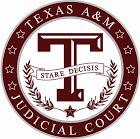 Name:UIN:Email:Relationship to Party:Digital Signature:Date: